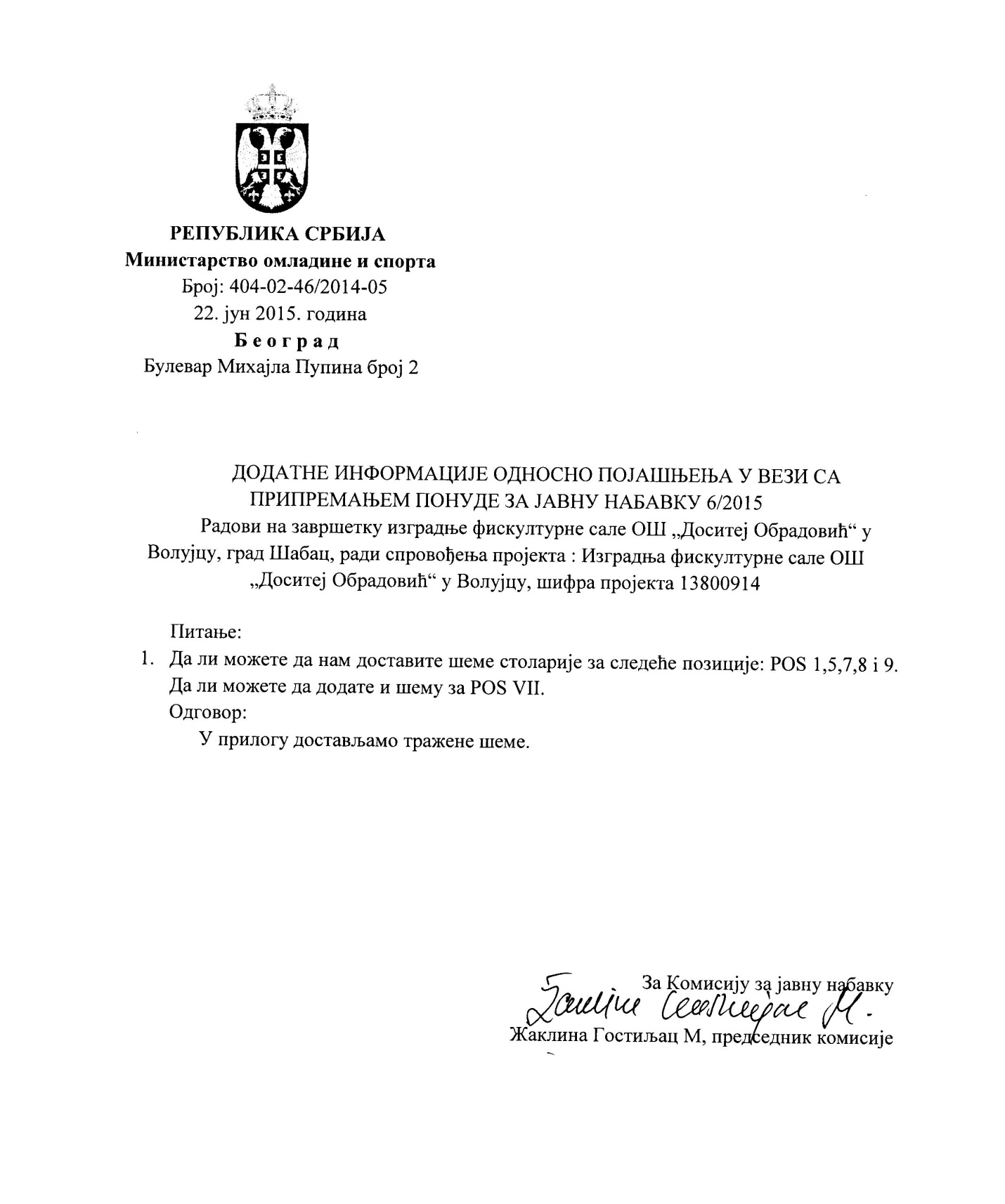 ФИСКУЛТУРНА САЛА ОШ „ДОСИТЕЈ ОБРАДОВИЋ“ У ВОЛУЈЦУ, ШАБАЦШЕМА СТОЛАРИЈЕПОЗ 1ПОЗ 5ПОЗ 7ПОЗ 8ПОЗ 9ПОЗ VII